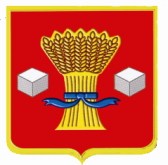 АдминистрацияСветлоярского муниципального района Волгоградской областиПОСТАНОВЛЕНИЕот  30.05.2016                    №  793О внесении изменений в постановлениеадминистрации Светлоярского муниципальногорайона от 25.04.2016 № 589 «Об утверждении Базовых нормативных затрат на оказание муниципальных услуг, оказываемых муниципальнымибюджетными (автономными) учреждениями Светлоярского муниципального района за счет средств бюджета Светлоярского муниципального района на 2016 год»	В соответствии с Федеральным законом от 06.10.2003 №131-ФЗ «Об общих принципах организации местного самоуправления в Российской Федерации», постановлением администрации Светлоярского муниципального района от 30.11.2015 № 1677 «Об утверждении Положения о формировании муниципального задания на оказание муниципальных услуг (выполнение работ) в отношении муниципальных учреждений Светлоярского муниципального района (Светлоярского городского поселения) и финансового обеспечения выполнения муниципального задания», руководствуясь Уставом Светлоярского муниципального района,п о с т а н о в л я ю:Внести изменения в приложения к постановлению администрации Светлоярского муниципального района от 25.04.2016 № 589 «Об утверждении Базовых нормативных затрат на оказание Муниципальных услуг, оказываемых муниципальными бюджетными (автономными) учреждениями Светлоярского муниципального района за счет средств бюджета Светлоярского муниципального района на 2016 год»:В приложение 1 добавить раздел «Культура» (Приложение 1).В приложение 2 добавить раздел «Культура» (Приложение 2).Настоящее постановление вступает в силу с момента его подписания и распространяетсвое действие на правоотношения, возникшие с 01.01.2016 года.Отделу по муниципальной службе, общим и кадровым вопросам (Иванова Н.В.) разместить настоящее постановление в сети Интернет на официальном сайте Светлоярского муниципального района Волгоградской области.Контроль над исполнением настоящего постановления возложить на начальника отдела бюджетно-финансовой политики администрации Светлоярского муниципального района Евдокимову Л.А.Глава муниципального района                                                               Б.Б. КоротковАбраменко Е.Н.Базовые нормативы затрат, на оказание муниципальных услуг, оказываемых муниципальными бюджетными (автономными) учреждениямиСветлоярского муниципального района, за счет средств бюджета Светлоярского муниципального районана 2016 годУправляющий делами                                                                           Т.В. РаспутинаКорректирующие коэффициенты к базовым нормативам затрат, на оказание муниципальных услуг на 2016 годКультураУправляющий делами                                                                           Т.В. РаспутинаПриложение 1к постановлению администрации                                                                      Светлоярского муниципального районаот 30.05.2016      № 793 Уникальный номер реестровой записи базового перечняНаименование муниципальной услугиПоказатель отраслевой спецификиБазовый норматив затрат, руб. на ед.NN (базовый норматив затрат, непосредственно связанный с услугой)NN (базовый норматив затрат, непосредственно связанный с услугой)NN (базовый норматив затрат, непосредственно связанный с услугой)NN (базовый норматив затрат, непосредственно связанный с услугой)NO (базовый норматив затрат на общехозяйственные нужды на оказание услуги)NO (базовый норматив затрат на общехозяйственные нужды на оказание услуги)NO (базовый норматив затрат на общехозяйственные нужды на оказание услуги)NO (базовый норматив затрат на общехозяйственные нужды на оказание услуги)NO (базовый норматив затрат на общехозяйственные нужды на оказание услуги)NO (базовый норматив затрат на общехозяйственные нужды на оказание услуги)NO (базовый норматив затрат на общехозяйственные нужды на оказание услуги)NO (базовый норматив затрат на общехозяйственные нужды на оказание услуги)Уникальный номер реестровой записи базового перечняНаименование муниципальной услугиПоказатель отраслевой спецификиБазовый норматив затрат, руб. на ед.NNNNотNNмзNNпрNОNОкуNОсниNОсоцдиNОусNОтуNОот2NОпр12345678910111213141516КультураКультураКультураКультураКультураКультураКультураКультураКультураКультураКультураКультураКультураКультураКультураКультура0701600000000000106103Публичный показ музейных предметов, музейных коллекцийв стационарных условиях1245,3466,0443,50,022,5779,399,5216,04,512,00,0423,024,3Приложение 2к постановлению администрации                                                                      Светлоярского муниципального районаот 30.05.2016      № 793   от 30.05.2016      № 793   Уникальный номер реестровой записи базового перечняНаименование муниципальной услугиПоказатель отраслевой спецификиТерриториальный корректирующий коэффициентТерриториальный корректирующий коэффициентТерриториальный корректирующий коэффициентОтраслевой корректирующий коэффициентОтраслевой корректирующий коэффициентОтраслевой корректирующий коэффициентУникальный номер реестровой записи базового перечняНаименование муниципальной услугиПоказатель отраслевой спецификиМБУК «Светлоярский ИКМ»МБУК «Светлоярский ИКМ»1234567890701600000000000106103Публичный показ музейных предметов, музейных коллекцийв стационарных условиях0,945073--1--